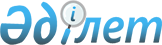 О внесении изменений в постановление акимата Акмолинской области от 26 января 2015 года № А-1/30 "Об утверждении положения о государственном учреждении "Управление государственного архитектурно-строительного контроля Акмолинской области"
					
			Утративший силу
			
			
		
					Постановление акимата Акмолинской области от 12 апреля 2016 года № А-5/161. Зарегистрировано Департаментом юстиции Акмолинской области 12 мая 2016 года № 5347. Утратило силу постановлением акимата Акмолинской области от 13 июня 2016 года № А-7/280      Сноска. Утратило силу постановлением акимата Акмолинской области от 13.06.2016 № А-7/280 (вводится в действие со дня подписания).

      Примечание РЦПИ.

      В тексте документа сохранена пунктуация и орфография оригинала.

      В соответствии с Законом Республики Казахстан от 23 января 2001 года "О местном государственном управлении и самоуправлении в Республики Казахстан", акимат Акмолинской области ПОСТАНОВЛЯЕТ: 

      1. Внести в постановление акимата Акмолинской области "Об утверждении положения о государственном учреждении "Управление государственного архитектурно-строительного контроля Акмолинской области" от 26 января 2015 года № А-1/30 (зарегистрировано в Реестре государственной регистрации нормативных правовых актов № 4631, опубликовано 12 февраля 2015 года в газетах "Акмолинская правда" и "Арқа ажары") следующие изменения:

      в положении о государственном учреждении "Управление государственного архитектурно-строительного контроля Акмолинской области", утвержденном указанным постановлением:

      подпункты 7), 9) пункта 15 изложить в новой редакции:

      "7) проведение проверок в соответствии с Предпринимательским кодексом Республики Казахстан;"; 

      "9) аккредитация организаций по управлению проектами в области архитектуры, градостроительства и строительства;".

      2. Утвердить прилагаемый текст вносимых изменений в положение о государственном учреждении "Управление государственного архитектурно-строительного контроля Акмолинской области".

      3. Государственному учреждению "Управление государственного архитектурно-строительного контроля Акмолинской области" обеспечить извещение органов юстиции о внесенных изменениях в порядке и сроки, установленные законодательством Республики Казахстан.

      4. Контроль за исполнением настоящего постановления возложить на заместителя акима Акмолинской области области Балахонцева В.Н.

      5. Настоящее постановление акимата области вступает в силу со дня государственной регистрации в Департаменте юстиции Акмолинской области и вводится в действие со дня официального опубликования.

 Текст вносимых изменений в положение о государственном учреждении "Управление государственного архитектурно-строительного контроля Акмолинской области"      Подпункты 7), 9) пункта 15 изложить в новой редакции:

      "7) проведение проверок в соответствии с Предпринимательским кодексом Республики Казахстан;";

      "9) аккредитация организаций по управлению проектами в области архитектуры, градостроительства и строительства;".


					© 2012. РГП на ПХВ «Институт законодательства и правовой информации Республики Казахстан» Министерства юстиции Республики Казахстан
				
      Аким Акмолинской области

С.Кулагин
Утвержден
постановлением акимата
Акмолинской области
от 12 апреля 2016 года
№ А-5/161